Sample Course Outline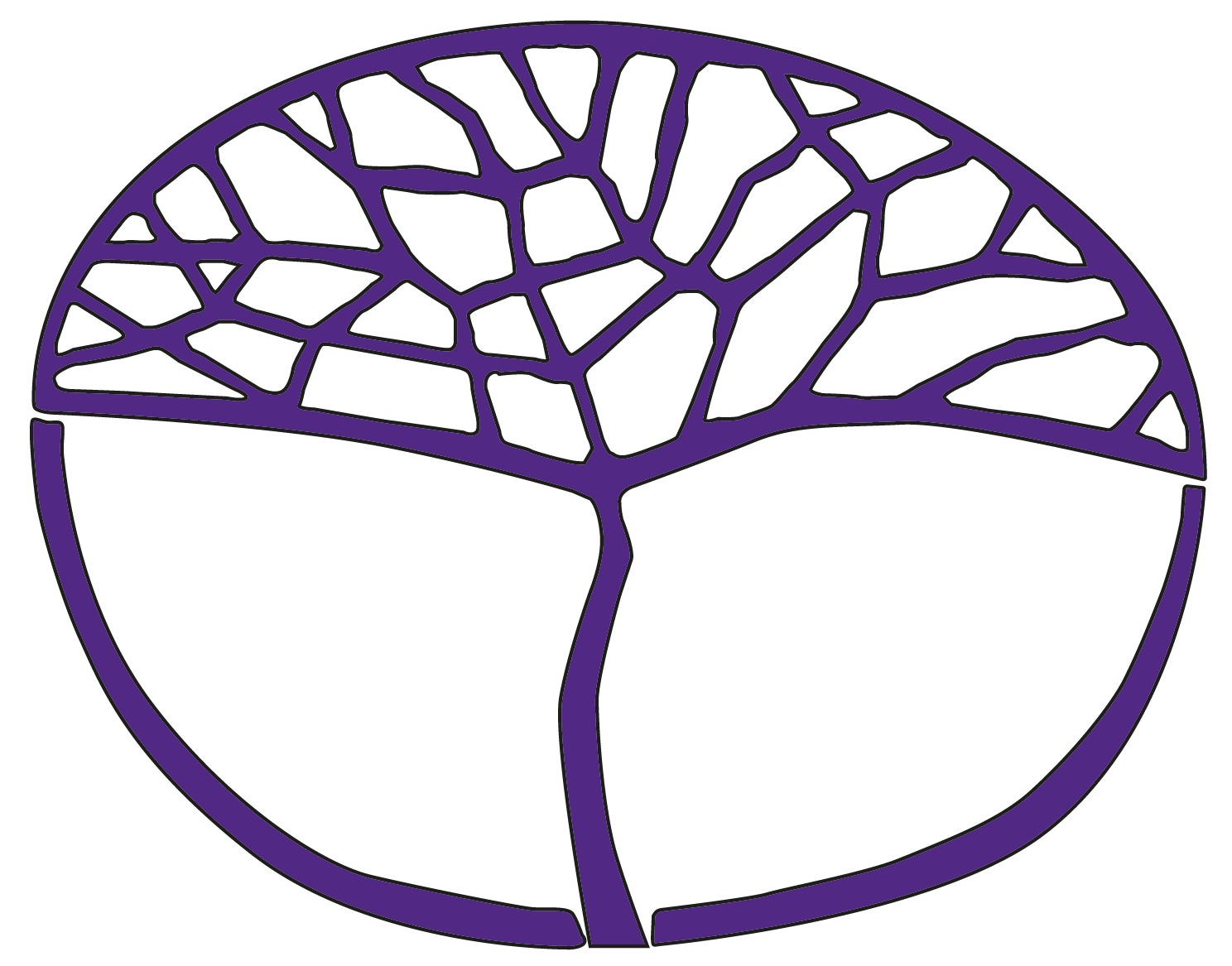 Ancient HistoryATAR Year 12Unit 3 – Elective 2: Athens 481–440 BCUnit 4 – Elective 2: Athens, Sparta and the Peloponnesian War 440–404 BC Copyright© School Curriculum and Standards Authority, 2015This document – apart from any third party copyright material contained in it – may be freely copied, or communicated on an intranet, for non-commercial purposes in educational institutions, provided that the School Curriculum and Standards Authority is acknowledged as the copyright owner, and that the Authority’s moral rights are not infringed.Copying or communication for any other purpose can be done only within the terms of the Copyright Act 1968 or with prior written permission of the School Curriculum and Standards Authority. Copying or communication of any third party copyright material can be done only within the terms of the Copyright Act 1968 or with permission of the copyright owners.Any content in this document that has been derived from the Australian Curriculum may be used under the terms of the Creative Commons Attribution 4.0 International licence.DisclaimerAny resources such as texts, websites and so on that may be referred to in this document are provided as examples of resources that teachers can use to support their learning programs. Their inclusion does not imply that they are mandatory or that they are the only resources relevant to the course.Sample course outlineAncient History – ATAR Year 12Semester 1 – Unit 3 – People, power and authorityThis outline is based on Elective 2: Athens 481–440 BCSemester 2 – Unit 4 – Reconstructing the ancient worldThis outline is based on Elective 2: Athens, Sparta and the Peloponnesian War 440–404 BCWeekSyllabus content1–5Part A Background for the period the chronological and geographical context of Athens in 481 BC, including:Cleisthenes’ democracythe Spartan and Persian attempts to interfere in Athenian domestic affairs prior to 481 BC and the Athenian responsethe Ionian Revoltthe significance of Marathonthe role of Xanthippus and Miltiadesthe nature of power and authority in Athens in 481 BC, including:key political concepts (demos, polis, oligarchy, democracy, ostracism, strategoi)key social groups (Solon’s pentacosiomedimni, hippeis, zeugitae, thetes, slaves, metics, and women)Athenian government, including Cleisthenes’ reforms (such as demes, ten tribes/phylai, Council/Boule of 500, ten generals/strategoi)Power and authority – change and developmentThe Persian Wars and the Delian Leaguethe Persian Wars 481–478 BC, including:the formation of the Hellenic Leaguethe consequences of the Battles of Thermopylae, Salamis and PlataeaSpartan hegemonythe role of Leonidas, Themistocles, Pausanias, and Aristidesthe increased prestige of Athensthe formation of the Delian League, including:the aims, structure and naval superiority of AthensThucydides’ explanation for Athenian leadership of the Delian Leagueinitial campaigns under Cimon to 461 BC, including Eion, Scyros, Carystus, Naxos, Eurymedon and Thasos, and their significance for Athenian power internally and externally, including Sparta’s response to the growth of Athenian powerHistorical Skillschronology, terms and conceptsanalysis and use of sourcesperspectives and interpretationsexplanation and communicationTask 1: Essay (Week 3)6–7The reforms of Ephialtes and Periclesthe rise in thetic power in AthensEphialtes’ reforms to the political institutions of the Areopagus, Boule, Ecclesia and HeliaeaPericles’ additional reforms to the law courts, payment for office and limitation of citizenship rightsthe impact of Ephialtes’ and Pericles’ reformsthe emergence of radical democracyHistorical Skillschronology, terms and conceptsanalysis and use of sourcesperspectives and interpretationsTask 2: Source analysis (Week 7)8–9Athens’ changing foreign policyAthens’ changing foreign policy (461–446 BC), including:its alliances with Megara, Argos and Thessalythe Athenian Land Empire, the reasons for the loss of the Land EmpireCimon’s campaign against Persiathe Thirty Years’ PeaceHistorical Skillschronology, terms and conceptsanalysis and use of sourcesperspectives and interpretationsexplanation and communicationTask 3: Essay (Week 9)10–11Athens’ hegemony of the Delian LeagueAthens’ hegemony of the Delian League, including:the transformation of the League to an empireAthens’ justification and motivation for her changing treatment of the allies, and the reaction of the allies (extent of acceptance or resistance)the economic, military, political, cultural, judicial, and religious methods of control used by Athens to 445 BC, including the transfer of the treasury in 454 BC, use of decrees, and the emergence of three classes of membership of the Delian Leaguethe revolt of Samos and Byzantium and the reduction of SamosHistorical Skillschronology, terms and conceptshistorical questions and researchanalysis and use of sourcesperspectives and interpretationsexplanation and communicationTask 4: Short answer (Week 11)Task 5: Part A: Historical inquiry (begin) (Week 11)12–14Periclean AthensPericlean Athens, including:democratic reformsuse of Delian League funds and the building programinternal opposition to Pericles’ policiesPart B: IndividualsStudents investigate the life of one individual from the society they study (Xerxes, Pausanias, Themistocles, Cimon, or Pericles). Students apply the requisite historical skills described as part of this unit, while investigating the following about the individual:the background and rise to prominence of the individual, including:family background and statuskey events in his/her rise to prominencesignificant influences on early developmentthe career of the individual, including:change of role, position, status over timepossible motivations for actionsmethods used to achieve aims relationships with groups and other individualssignificant events in the career of the individualmanner and impact of deaththe impact and legacy of the individual, including: assessment of their life and career the influence of the individual on their timetheir longer-term impact and legacychanging perspectives and interpretations of the individual, including:depictions of the individual during his/her lifetimejudgements of the individual by other individuals and groups during his/her lifetimeinterpretations of the individual after his/her death (in writings, images, films)Historical Skillschronology, terms and conceptshistorical questions and researchanalysis and use of sourcesperspectives and interpretationsexplanation and communicationTask 5: Part A: (submit) (Week 14)Task 5: Part B: Historical inquiry validation essay (Week 14)15Task 6: Semester 1 examinationWeekSyllabus content1–2Students study the Peloponnesian War in the period 440–404 BC, with particular reference to Thucydides’ The Peloponnesian War, Books I-VIII, and other relevant sources. The following needs to be developed at the appropriate points in the unit:The limitations, reliability and evaluation of the sourcesThucydides’ background/exile and how it influenced his writing of The Peloponnesian War, and the influence of the tragic tradition on his writing Thucydides’ motivations for writing The Peloponnesian War, including his revision of the contemporary view that Pericles was responsible for the outbreak of the Peloponnesian War, as well as the reasons for Athens’ failuresThucydides’ views about the Athenian Empire and radical democracy, including his views on demagogues and demos; the evidence of his bias towards or against key individuals, including Pericles, Cleon, Nicias, and Alcibiades the nature and contribution of other ancient and modern sources to an understanding of Thucydides’ work and the Peloponnesian Warchanging interpretations of the sources over time and their contributions to an understanding of the Peloponnesian WarThe geographic and historical contextthe location and topography of Laconia (Sparta) and Attica (Athens)an overview of the origins and characteristics of the city-states of Athens and Sparta and their alliancesThe nature and range of sources for the period and identification of key issues related to the investigation of the sources the key archaeological and written sources for the period, including the writings of Thucydides, Plutarch’s Lives, The Old Oligarch (Pseudo-Xenophon), Xenophon, Aristotle, Athenian tribute lists, inscriptions, playsthe nature of Thucydides’ text and techniques, including his research methods, his use of speeches, and the extent to which he can be regarded as a ‘scientific historian’issues arising from Thucydides’ editing and possible revisions of Book II and V, and the incomplete nature of the workThe historical period Causes of the Peloponnesian Warthe causes of the Peloponnesian War, including:the incident at Epidamnus, war between Corcyra and Corinth, the Battle of SybotaMegarian decreethe Potidaean revoltThucydides’ theory of aitiai and prophasisHistorical Skillschronology, terms and conceptsanalysis and use of sourcesperspectives and interpretations3–6Archidamian War	the Archidamian War, with particular reference to key events, including:the Plataean incidentthe Plague, the death of Pericles and change of Athenian leadershipthe Mytilenean revoltPylos and SphacteriaBrasidas’ Thracian campaign and Amphipoliskey individuals, including Archidamus, Pericles, Cleon, Nicias, and BrasidasHistorical Skillschronology, terms and conceptshistorical questions and researchanalysis and use of sourcesperspectives and interpretationsexplanation and communicationTask 7: Short answer (Week 3)Task 8: Part A: Historical inquiry (begin) (Week 3)	7–8Peace of Niciasthe Peace of Nicias, including:the termsshifting alliances (421–418 BC)key individuals, including Nicias, Alcibiades, and HyperbolusHistorical Skillschronology, terms and conceptsanalysis and use of sourcesperspectives and interpretationsTask 8: Part A: submit (Week 7)Task 8: Part B: Historical inquiry validation essay (Week 7)9–10The two Sicilian Expeditionsthe two Sicilian Expeditions as a turning point in the war, with particular reference to key events, including:the Mutilation of the Hermaebattles between the Athenians and the Syracusans, and the Spartan responsekey individuals, including Nicias, Alcibiades, and Gylippus, and the role of the demosHistorical Skills	chronology, terms and conceptsanalysis and use of sourcesperspectives and interpretations11–14Oligarchic Coupthe Oligarchic Coup, including:the role of the fleet at Samosthe role of key individuals, including Alcibiades, Pisander, Thrasybulus, Theramenes, and TissaphernesDecelean/Ionian Warthe key events of the Decelean/Ionian War, including:the occupation of Deceleathe revolt of Ionian alliesalliances between Sparta and PersiaBattle of Arginusaereasons for the defeat of Athens in 404 BCkey individuals, including Alcibiades, Lysander, Cyrus, Tissaphernes, and Pharnabazusthe contribution of the sources to an understanding of the motivation of key individuals, including Pericles, Cleon, Brasidas, Nicias, and Alcibiadesthe significance of the sources for understanding the nature of Athenian democracy and Athenian imperialism, the nature of Athens’ relations with her allies, and attitudes towards the Athenian EmpireHistorical Skillschronology, terms and conceptsanalysis and use of sourcesperspectives and interpretationsexplanation and communicationTask 9 Essay (Week 11)Task 10: Source analysis (Week 14)15Task 11: Semester 2 ExaminationHistorical SkillsThe following skills will be developed during this unit.Chronology, terms and conceptsidentify links between events to understand the nature and significance of causation, continuity and change over timeuse historical terms and concepts in appropriate contexts to demonstrate historical knowledge and understandingHistorical questions and researchformulate, test and modify propositions to investigate historical issuesframe questions to guide inquiry and develop a coherent research plan for inquiryidentify, locate and organise relevant information from a range of ancient and modern sourcesidentify and practise ethical scholarship when conducting researchAnalysis and use of sourcesidentify the origin, purpose and context of historical sourcesanalyse, interpret and synthesise evidence from different types of sources to develop and sustain an historical argumentevaluate the reliability, usefulness and contestability of sources to develop informed judgements that support an historical argumentPerspectives and interpretationsanalyse and account for the different perspectives of individuals and groups in the pastcritically evaluate different historical interpretations of the past, how they evolved, and how they are shaped by the historian’s perspectiveevaluate contested views about the past to understand the provisional nature of historical knowledge and to arrive at reasoned and supported conclusionsExplanation and communicationdevelop texts that integrate appropriate evidence from a range of sources to explain the past and to support and refute argumentscommunicate historical understanding by selecting and using text forms appropriate to the purpose and audienceapply appropriate referencing techniques accurately and consistently